Circolare n. 143  Camporeale 23/05 /2020Ai docenti Ai Coordinatori  Oggetto: Modulistica Docenti Vista la vicinanza dei Consigli di Classe, di Intersezione ed i prossimi adempimenti di fine anno (seguirà circolare), si allegano:Schema di progettazione finale del  Consiglio di Classe: Schema della Progettazione finale disciplinare; Schema Relazione finale delle Classi Terze della Scuola Secondaria di Primo Grado.	il Dirigente ScolasticoProf. Vito Emilio PiccichèFIRMA AUTOGRAFA OMESSA AI SS. ART. 3 D.LGS. N. 39/1993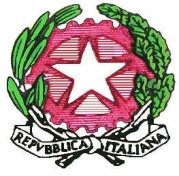 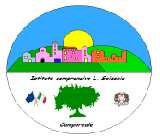 Istituto Comprensivo “Leonardo Sciascia” di CamporealeCon sezioni staccate in Grisì e RoccamenaC.M. PAIC840008 - C.F. 80048770822 Piazza delle Mimose s.n.c.           90043 Camporeale (Pa) Tel/Fax 0924-37397                   paic840008@istruzione.it - icleonardosciascia.edu.it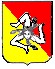 